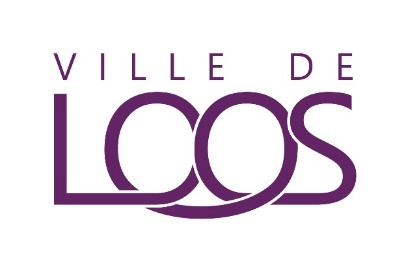 ARTICLE 1 – PRESENTATION DU CAMION Marque, modèle et année de mise en circulation du camion : …………………………………………………………………………………………………………………………………………………………………………………………………………………………Longueur du Véhicule : …………………………………ARTICLE 2 – PRESENTATION DES PRODUITS– Type de produits proposés à la vente– MenusPrix des menus proposés : (Possibilité d’insérer une photo du menu)ARTICLE 3 – Emballages vente à emporterDescription des emballages Snacking  : …………………………………………………………………………………………………………………………………………………………………………………………………………………………DOSSIER DE PRESENTATION DU FOOD TRUCKProduits proposés Traçabilité des produits Prix proposés TTCMenus proposésPRIX TTC